Indiana Department of Correction, Division of Youth Services2022 Juvenile Detention Inspection - Compliance Report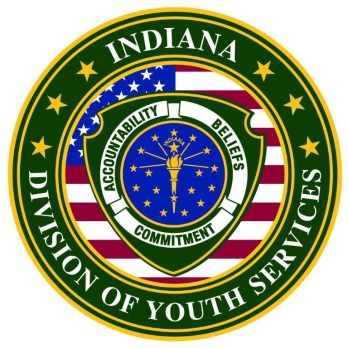 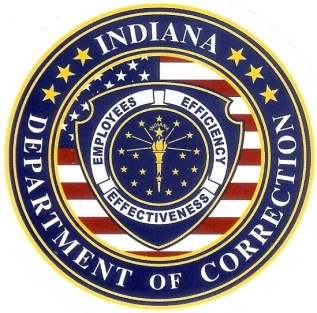 Lake County Juvenile Center3000 W. 93rd AvenueCrown Pointe, IN  46037__________________________________________________________AuditorsRachel McCaffrey, Director of Juvenile Detention Inspections, Indiana Department of CorrectionKristin Herrmann, Youth Law T.E.A.M. of IndianaIndiana Department of CorrectionDivision of Youth Services302 W. Washington St. Rm. E334, Indianapolis, IN 46204Indiana Department of Correction, Division of Youth Services2022 Juvenile Detention Inspection - Compliance ReportFacility:   	Lake County Juvenile Center		3000 W. 93rd Avenue		Crown Pointe, IN  46037On-Site Inspection Dates:  May 24, 2022 and September 14, 2022Certification Completed By:		Rachel McCaffrey            	Director of Juvenile Detention InspectionsDivision of Youth Services, Indiana Department of Correction(812) 929-3980, rmccaffrey@idoc.in.gov		Crissy Simmons		Director of External Relations		Division of Youth Services, Indiana Department of Correction		(317)450-6507, csimmons@idoc.in.govINTRODUCTION The 2022 annual juvenile detention facility audits conducted by the IDOC, Division of Youth Services included two on-site facility inspections, staff and youth interviews, and a file review of 2021 documents of the state detention standards.  Detention facilities were audited on the three hundred and one (301) enacted Indiana Juvenile Detention Facility Standards.  Since new, proposed standards were in the process of being promulgated, detention facilities had the option of submitting documentation under the enacted citations for the three hundred and one (301) standards or the corresponding two hundred and thirty-seven (237) proposed standards. Lake County Juvenile Center chose to provide documentation corresponding to the two hundred and thirty-seven (237) proposed juvenile detention facility standards in 2022, for their 26th annual detention inspection.  Of the two hundred and thirty-seven (237) standards audited, sixteen (16) standards require mandatory compliance and the remaining two hundred and twenty-one (221) are recommended standards.  Compliance with 100% of the mandatory standards and 90% of the recommended standards is required to attain “Full Compliance.” Again, Centers that chose to be audited on the proposed detention standards were only required to meet the expectation of the current detention standards. Lake County Juvenile Center chose to also provide documentation on the extra standards with exclusively new requirements.  The breakdown of each audit listed below is only reflective of the current standards.FACILITY INFORMATIONLake County 2022 AuditWas the facility required to implement a corrective action plan as a result of the audit? NO/YESCONCLUSIONLake County Juvenile Detention Center chose to be audited on the proposed standards, which corresponds with the current (301) detention standards and received a score of 100% compliance with the mandatory standards and 93.55% of the recommended standards. The facility received a separate scoresheet indicating their level of compliance with the new proposed detention standards.Therefore, Lake County Juvenile Detention Center is in compliance with the 2022 Indiana Detention Center Standards Audit performed by the Indiana Department of Correction, Division of Youth Services. A certificate of compliance will accompany this report, which becomes public information ten (10) days from the date of mailingPlease contact me at (812) 929-3980 should you have any questions concerning this report. Respectfully submitted,Rachel McCaffreyDirector of Juvenile Detention Inspections Indiana Department of Correction/Division of Youth Services cc:	Crissy Simmons, Director of External Relations           	Honorable Thomas P. Stefaniak, Jr., Superior Court  	John Dempsey, Director  	pursuant to 210 IAC 8-1-5(f)FileFacility county:LakeGoverning authority:Lake County Juvenile Center Name of facility administrator:John DempseyDetention Director:John DempseyDetention facility’s mission:Rated capacity:64Population during on-site visits:31 and 36Average daily population for the last 12 months:40Average length of stay for the last 12 months:30 daysMinor upgrades since last audit (i.e. painting, flooring, bedding, furnishings):NoneMajor upgrades since last audit (i.e. plumbing, electrical, security system):NoneDe-escalation techniques training:Corrections 1 Academy  Physical force techniques training:A.C.T./Corrections 1 AcademyChemical agents permitted:NoName of food service provider:Summit Food Service LLCName of food service supervisor:Dashonna SmithName of health care authority individual or agency and license/certification:Dr.  T Mullaly, MD – contractDiana Borom, RN – 40 hours (LCJC)Patricia Misalek, RN – 40 hours (LCJC)Adoness Torres, RN – 40 hours (LCJC)Name of mental health care authority individual or agency and license/certification:Dr. Jill Miller, LCPScott McKenith, LCPCEducation Services:The school is staffed by 4 licensed full-time teachers, year-round, who are all employed by LCJC. May 24, 2022Lake County First Site VisitInspectors:Rachel McCaffrey, Laurie Elliott, and Danielle ZagoneFacility Tour: The facility tour was conducted by the assistant director, Eric Hamilton.Youth Interviews:Two youth were interviewed.Youth interviews consisted of questions regarding procedure about safety, medical, mental health, programming, education, kitchen, due process, and intake.Youth Responses: Both youth stated that during intake they were asked medical questions and were told about the facility rules and expectations. Both youth said that they felt safe in the facility and felt that the rules and consequences for breaking those rules were fair.Staff Interviews:Two line staff were interviewed.Staff were interviewed over the proper procedures in areas such as safety, security, and intake process.Staff Responses:All staff/personnel were knowledgeable about the areas which we covered.  September 14, 2021 Lake County Second Site VisitInspectors:Rachel McCaffrey and Laurie ElliottFacility Tour:The facility tour was conducted by the assistant director, Eric Hamilton.Youth Interviews:Two youth were interviewed.Youth interviews consisted of questions regarding procedure about safety, medical, mental health, programming, education, kitchen, due process, and intake.Youth Responses: Both youth felt that their medical and mental health was taken seriously and kept confidential from staff and other youth. They, also, felt that any medical or mental health concerns were spoken about in a way that they could easily understand.Auditor(s):Kristin HerrmannLake County Standards AuditAdministration and ManagementStandardsSixty-Two Total Standards, 62 RecommendedNumber of Standards in Compliance: 54Number of Standards in Non-Compliance: 7Number of Standards Not Applicable: 0Recommended Action for Non-Compliant Administration and Management Standards:8-3-6: Provide documentation of annual meetings8-3-7: Provide annual review of organizational chart8-3-21: Provide documentation of petty cash8-3-40: Require physicals of direct care staff8-3-55: Provide documentation of completed training8-3-57: Provide documentation of completed training8-3-62: Provide documentation of guardian signatureSafety Standards Thirty-Four Total Standards, 6 Mandatory and 28 RecommendedNumber of Standards in Compliance: 32Number of Standards in Non-Compliance: 1Number of Standards Not Applicable: 1Recommended Action for Non-Compliant Safety Standards:8-4-20: Provide contact visitationSecurity StandardsTwenty-Three Total Standards, 23 RecommendedNumber of Standards in Compliance: 23Number of Standards in Non-Compliance: 0Number of Standards Not Applicable: 0Recommended Action for Non-Compliant Security Standards:Not ApplicableJustice and Order StandardsThirty-Seven Total Standards, 37 RecommendedNumber of Standards in Compliance: 36Number of Standards in Non-Compliance: 1Number of Standards Not Applicable: 0Recommended Action for Non-Compliant Justice and Order Standards:8-6-37: Provide Contact Visitation Food Service and HygieneNineteen Total Standards, 3 Mandatory and 16 RecommendedNumber of Standards in Compliance: 16Number of Standards in Non-Compliance: 3Number of Standards Not Applicable: 0Recommended Action for Non-Compliant Food Service and Hygiene Standards:8-7-11: Do not have more than 14 hours between dinner and breakfast8-7-14: Provide documentation of linen procedures8-7-16: Provide documentation of linen proceduresMedical StandardsTwenty-Eight Total Standards, 7 Mandatory and 21 RecommendedNumber of Standards in Compliance: 28Number of Standards in Non-Compliance: 0Number of Standards Not Applicable: 0Recommended Action for Non-Compliant Medical Standards:Not ApplicableMental Health StandardsSix Total Standards, 6 RecommendedNumber of Standards in Compliance: 6Number of Standards in Non-Compliance: 0Number of Standards Not Applicable: 0Recommended Action for Non-Compliant Mental Health Standards:Not ApplicablePrograms and Services StandardsTwenty Total Standards, 20 RecommendedNumber of Standards in Compliance: 18Number of Standards in Non-Compliance: 2Number of Standards Not Applicable: 0Recommended Action for Non-Compliant Programs and Services Standards:8-10-13: Provide documentation as proof of practice8-10-16: Provide documentation as proof of practiceEducation StandardsSix Total Standards, 6 RecommendedNumber of Standards in Compliance: 6Number of Standards in Non-Compliance: 0Number of Standards Not Applicable: 0Recommended Action for Non-Compliant Education Standards:Not Applicable